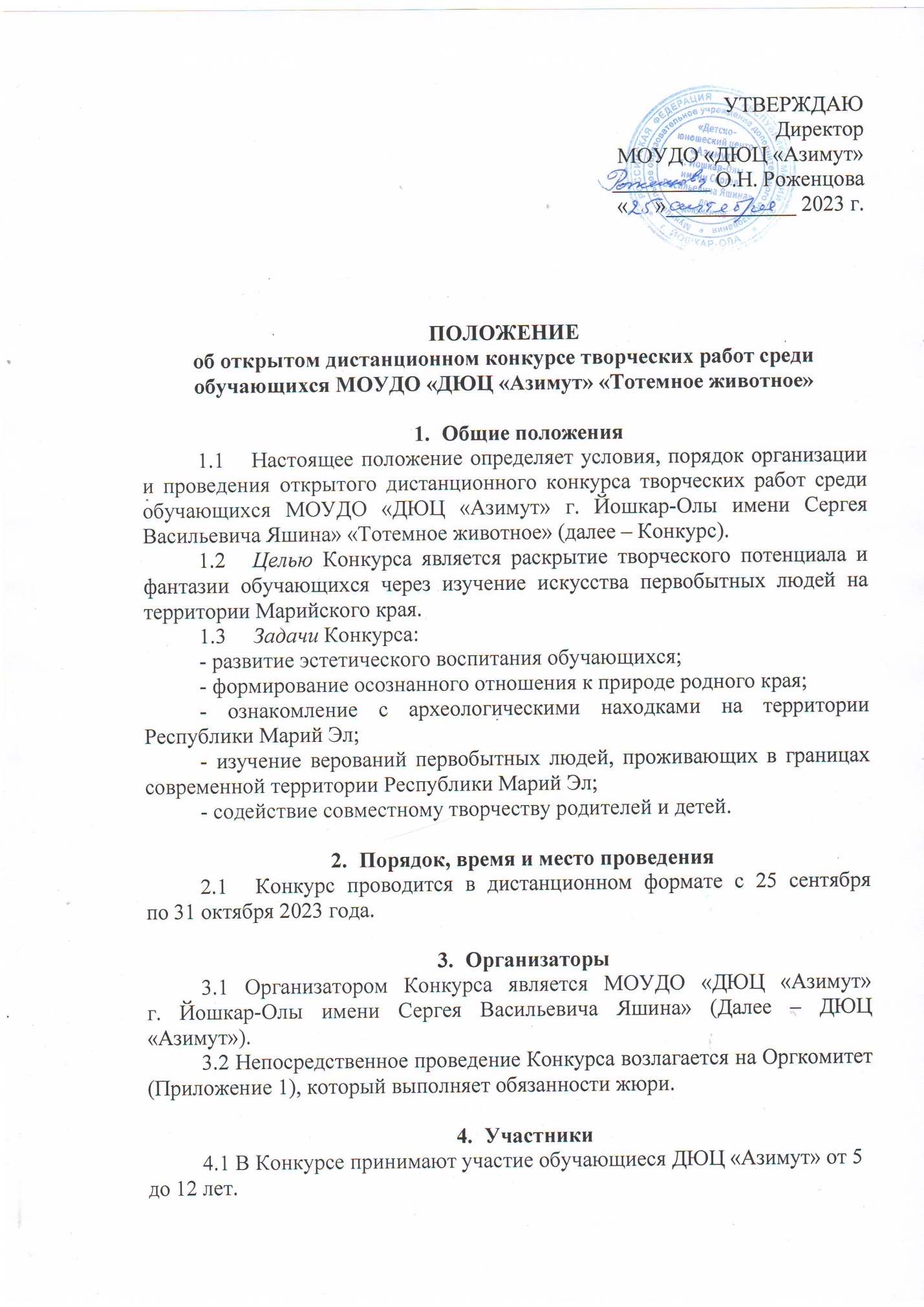 5.Условия проведения Конкурса5.1Творческие работы, предоставляемые на Конкурс, должны быть выполнены на плотной бумаге формата А4 в виде аппликации, рисунка 
или с использованием нестандартных техник.Участники  до 23.10.2023 г. отправляют фотографии работ с названием конкурса «Тотемное животное» в теме письма на электронную почту azimut-iola@yandex.ru. В сопроводительном письме участники указывают краткую информацию об авторе:- Фамилия, имя, отчество- Возраст- Образовательное учреждение (краеведческое объединение)5.3 Оцениваются только индивидуальные работы.5.4 Оргкомитет выбирает победителей  в каждой возрастной группе, лучшие работы обучающихся будут представлены  в социальной сети VK (https://vk.com/azimutyola) на голосование до  29.10.2023 г.5.5 Критерии оценки:- содержательность и соответствие теме Конкурса;- мастерство в технике исполнения;- оригинальность идеи и использование нестандартных техник;- творческий замысел;- художественный уровень работ, соответствие возрасту автора.6.Подведение итоговРезультаты Конкурса подводятся отдельно в каждой возрастной группе:- 5-7 лет;- 8-12 лет.Итоги подводятся по результатам голосования в  социальной сети VK.7.Награждение7.1 Победители Конкурса награждаются дипломами МОУДО «ДЮЦ «Азимут».7.2 Остальные участники Конкурса получают сертификат участника Конкурса.Финансирование8.1 Финансовое обеспечение Конкурса осуществляется за счет средств ДЮЦ «Азимут».ЗаявкиКонкурсные материалы подаются в ДЮЦ «Азимут» 
до 23.10.2023 г.  на электронную почту azimut-iola@yandex.ru.Контактное лицо: Мосурова Полина Васильевна, методист ДЮЦ «Азимут»; Жучкова Светлана Витальевна, методист ДЮЦ «Азимут». Телефон для справок: 8(8362)56-07-63, электронная почта: azimut-iola@yandex.ru.Материалы, присланные после 23.10.2023 г., рассматриваться не будут.Приложение 1К Положению об открытом дистанционном 
конкурсе творческих работ обучающихся 
МОУДО «ДЮЦ «Азимут» г. Йошкар-Олы 
имени Сергея Васильевича Яшина» 
«Тотемное животное»	СОСТАВ Оргкомитета открытого дистанционного конкурса творческих работ обучающихся МОУДО «ДЮЦ «Азимут» г. Йошкар-Олы имени Сергея Васильевича Яшина»«Тотемное животное»Роженцова О.Н.директор МОУДО «ДЮЦ «Азимут» г. Йошкар-Олы имени Сергея Васильевича Яшина»Мосурова П.В.методист отдела краеведения МОУДО «ДЮЦ «Азимут» 
г. Йошкар-Олы имени Сергея Васильевича Яшина»Жучкова С.В.методист отдела краеведения МОУДО «ДЮЦ «Азимут» 
г. Йошкар-Олы имени Сергея Васильевича Яшина»